Как я нашла свое призвание в интернетеМечты и размышления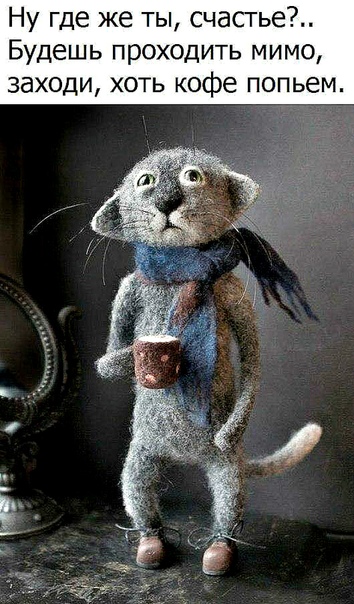 О чем мечтает каждый человек? О счастье. У каждого свое понимание, что же это такое. Но всегда до счастья недостает чуть-чуть: то не хватает времени, то сил, то денег. Но наступает момент осознания: или сейчас или никогда. Время принятия решения. Кто виноват?Надоела нелюбимая работа? Не хватает денег, чтобы путешествовать? Хочешь свободно распоряжаться собственным временем? Что делать?Сделай шаг вперед и найди то, что тебе нужно. Я нашла. Это удалённая профессия копирайтера. Важно! Кто такой копирайтер?это человек, который создает тексты;это человек, который продает тексты.Два умения, без которых нет профессии копирайтера:Создание текста.Продажа текста. Школа онлайн профессий Profi InternetХочешь научиться, иди ты в школу!))))  Такая школа удаленной профессии копирайтер нашлась вконтакте.Чему учат в школе:создавать классные тексты;честно зарабатывать деньги в интернете.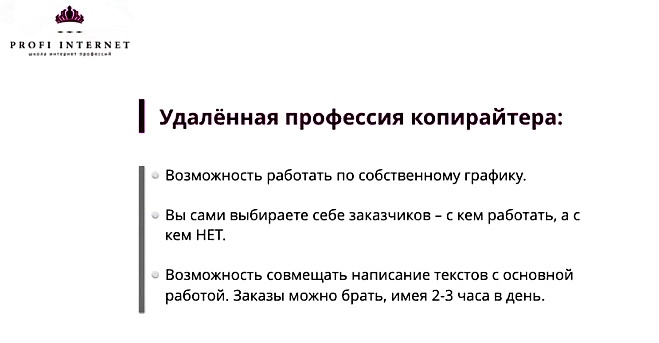 Новые умения - это всегда новые возможности:возможность изменить свою жизнь к лучшему;узнать много интересного;увидеть мир шире и разнообразнее.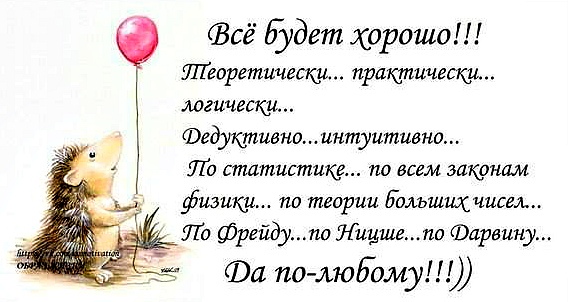 